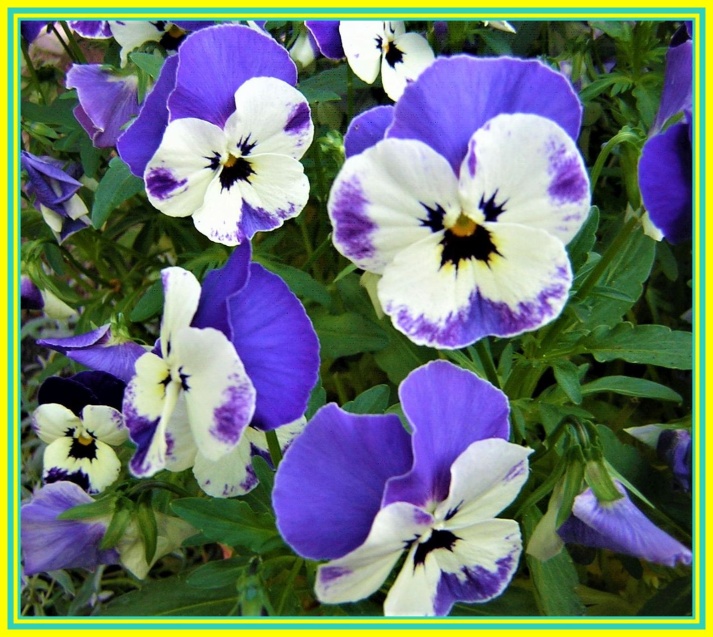 Het werk van onze oorspronkelijke scheppingsmoeder in de zondeval en haar vroegtijdige hemelse terugkeer Berichten: Antwoord van de Liebegeist op de vraag van een lezer over de thuiskomst van onze oermoeder.Hoe de Oorspronkelijke Scheppingsmoeder een rampzalige ontwikkeling probeerde te voorkomen in het vroege Fall gebeuren.Wat er gebeurde bij de redding van Golgotha was essentieel.* * *Welnu, de God-Geest is een vrije universele, onpersoonlijke Liefdes-Geest, die op ingenieuze wijze onze hemelse evolutionaire kennis beheert en deze ook steeds uitbreidt om ons nieuwe kennisdetails aan te reiken voor onze verdere evolutie. Dit is een zeer gelukzalig hemels moment voor ons en een waardevolle evolutionaire toename van ons eeuwig lichtbewustzijn, dat wij steeds weer in het hemelse wezen mogen ervaren. Zijn beheerde schat van kennis in Zijn grootste scheppingsbewustzijn bevat de grootste wijsheid die niet te overtreffen is, waaruit wij mogen putten en zeer waarderen, daarom zijn wij blij en dankbaar dat wij zo'n heerlijk levenssysteem hebben in het hemelse Wezen. Wij kunnen goed begrijpen dat ieder van u heimelijk vele onbeantwoorde geestelijke vragen aan de Geest van God heeft, die u graag door Hem beantwoord zou zien, omdat vanuit hemels standpunt de hemelse waarheid en wijsheid in deze wereld slechts mondjesmaat bekend is. Daarom heeft hij veel begrip voor uw vele vragen die op al uw levensterreinen betrekking hebben. Maar voor een hemelse heraut is het om tijdsredenen niet mogelijk om ze allemaal aan de Geest van God over te dragen en Zijn antwoord inspiratief te ontvangen.Voorwaar, onze Oorspronkelijke Moeder der Schepping is slechts enkele kosmische eonen gebleven, om de afvallige wezens in haar buiten-hemelse werelden op te nemen, na hun hartgrondige smeekbeden. Zij heeft steeds weer geprobeerd hen over te halen terug te keren, omdat zij erg veel van de wezens hield. Door haar verblijf op verschillende buiten-hemelse planeten, waarop de etherische lichtwezens reeds enkele gewijzigde hemelse levensregels leefden, heeft zij daardoor haar lichtlichaam enigszins belast. In deze buiten-celestiale kosmische aeon tijd merkten niet weinig hemelse afvallige wezens dat hun energieën opgeslagen in het innerlijk van hun subtiele lichtlichaam slechts in geringe mate beschikbaar waren voor het beperkte verblijf in de valwerelden, omdat zij er zeer verkwistend mee omgingen. Als gevolg daarvan planden sommige planetaire leiders hoe zij op een omweg aan meer energie konden komen, omdat zij niet langer een verbinding met de innerlijke geest van liefde wensten. Samen met hun planeetbewoners besloten zij vaste werelden te scheppen door de fijnstoffelijke deeltjes te herprogrammeren voor het opwekken van energie, om vervolgens te incarneren in een zelfgeschapen nieuw tweede lichaam van vaststoffelijke deeltjes. Toen onze Oorspronkelijke Scheppingsmoeder dit vernam, was zij zeer bedroefd en verontrust. Zij verzocht hen hun voornemen niet verder door te zetten, omdat zij uit hun bewustzijn het gevaar bespeurde, dat zij op een dag door een grotere geestelijke belasting zeer moeilijk tot het hemelse wezen zouden kunnen terugkeren. Maar ze accepteerden haar liefdevolle smeekbeden niet.Toen zij hoorde van de kruisiging van haar eerstgeschapen Zoon, u noemt hem Jezus Christus, kwam zij naar het kruis, vroeg hem om vol te houden en nam hem op in haar grote aura van licht. Vanaf dat moment voelde hij zich lichamelijk iets beter, ondanks zijn pijn. Door de oprechte gebeden van de geïncarneerde heilsplan-wezens die van zijn gevangenneming en kruisiging hoorden, stroomden geconcentreerde energieën naar hem toe die zijn zielenkern zodanig opvoerden dat hij in staat was de verstrekte verlossende energieën van de Oorspronkelijke Centrale Zon op te roepen, die beschermingsprogramma's bevatten voor de wezenskern van de diep gevallen zielen die in zelfvernietigende bedoelingen leefden. Deze reddende energiedeeltjes, geladen met informatie, verdeelden zich over zijn zielelevenskern en stroomden naar alle levenskernen van de diep gevallen etherische wezens die zich in een duistere onderwereld van hun eigen schepping bevonden, maar ook naar de levenskernen van de geïncarneerde zielen op aarde die ook streefden naar de ontbinding van de schepping. Alleen door dit gebeuren is de Schepping gered. Het is een verdienste en een gezamenlijk werk van oneindig veel hemels-getrouwe wezens, van wie sommigen ook vandaag geïncarneerd zijn en hun heilsplan-opdracht vervullen. Door deze gebeurtenis op Golgotha is de terugkeer van alle afvallige wezens in het hemelse mogelijk geworden. De val zal eens volledig worden afgesloten - ook al zal dat ontelbare eonen duren, want de wezens worden niet gedwongen naar huis terug te keren, maar zullen dat op een dag doen uit innerlijke overtuiging en vrije inspanning.De terugkeer van onze Oorspronkelijke Scheppingsmoeder uit de val rijken duurde niet lang omdat zij geen grote lasten op zich nam in haar lichte lichaam.Helaas is er in het verleden veel onjuiste informatie over haar verspreid en is die ook nu nog in omloop, die gevallen herauten in kleine kring hebben opgepikt uit de bron van duistere wezens en hebben doorgegeven. Dit heeft ertoe geleid dat veel mensen die in God geloven vandaag de dag nog steeds onze Oorspronkelijke Scheppingsmoeder verwerpen of niets van haar willen leren. Dit is een triest feit vanuit hemels oogpunt.